ГОСУДАРСТВЕННОЕ ОБРАЗОВАТЕЛЬНОЕ УЧРЕЖДЕНИЕ КУЛЬТУРЫ ЛУГАНСКОЙ НАРОДНОЙ РЕСПУБЛИКИ«ЛУГАНСКАЯ ГОСУДАРСТВЕННАЯ АКАДЕМИЯ КУЛЬТУРЫ И ИСКУССТВИМЕНИ М. МАТУСОВСКОГО»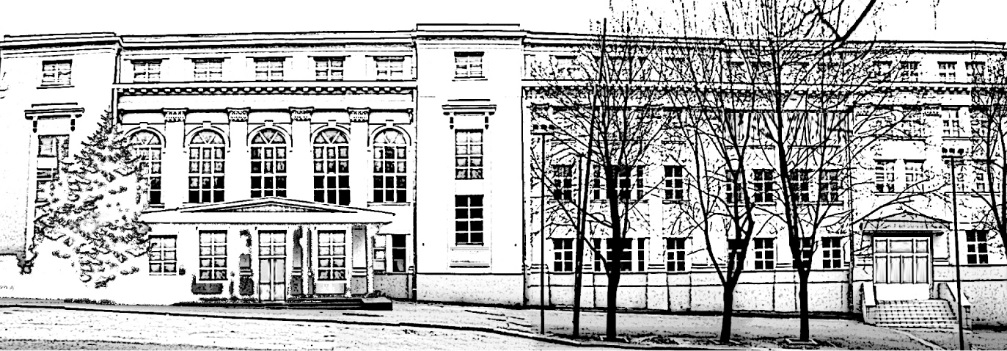 ИНФОРМАЦИОННОЕ ПИСЬМОУважаемые коллеги и студенты!Приглашаем вас принять участие в работе научного форума«Социально-культурная деятельность в региональном пространстве: управленческие, коммуникативные и PR-практики»Дата проведения: 16–17 марта 2023 г.Место проведения:ГОУК ЛНР «Луганская государственная академия культуры и искусств имени М. Матусовского», Красная площадь, 7, г. ЛуганскУчастники: ученые, преподаватели, аспиранты, магистранты и студенты вузов, работники учреждений культуры и искусства.Формы участия:1. Очная (выступление на форуме с использованием презентации или стендового доклада с последующей публикацией тезисов в сборнике материалов форума).2. Заочная (публикация тезисов в сборнике материалов форума без выступления, доклада).3. Дистанционная (дистанционное выступление на форуме с использованием презентации и публикацией тезисов в сборнике материалов форума).Срок приема материалов: до 01.03.2023 г. (включительно).Во время проведения научного форума предусматривается работа по направлениям:Культурное пространство региона: проблемы и перспективы социально-культурного проектирования, управления, развития.Региональная специфика в социально-культурной деятельности.Социально-культурное творчество детей и молодежи как составляющая формирования личности.Межкультурное взаимодействие регионов: практические аспекты, проблемы реализации проектов.СМИ как инструмент управления коммуникативным пространством. Фактчекинг и социальные медиа.Роль PR в формировании общественного мнения. Семиотика рекламы в контексте информационной войны.Психологические, социологические и маркетинговые аспекты рекламы и PR-деятельности.Медиапространство как инструмент межкультурных коммуникаций: теория и практика.Образовательные инновации в социокультурной сфере.Рабочие языки: русский, английский.Участие в работе научного форума бесплатное. Проезд, проживание, питание – за счет участников.ПОРЯДОК РАБОТЫ НАУЧНОГО ФОРУМА16 марта 2023 года9.30–10.00 – регистрация участников научного форума10.00–11.30 – пленарное заседание11.30–12.00 – перерыв12.00–13.00 – выставочная сессия стендовых докладов из разных секций для участников, принимающих очное участие13.00–13.20 – перерыв13.20–15.20 – секционные заседания15.20-15.30 – подведение итогов работы секцийВ 16.00 в рамках научного форума предполагаетсяТворческая программа центра «Красная площадь, 7»:концерт кафедры музыкального искусства эстрадыАкадемии им. М. Матусовского «Все начинается с любви»17 марта 2023 года10.00-11.00 – регистрация 11.00-14.00 – проведение мастер-классов Практика реализации кросс-культурных проектовСовременные технологии межкультурной коммуникацииМетоды продвижения региональной идентичности Заявки (Приложение № 1) и тезисы докладов объемом не более 5 страниц с пометкой «Научный форум» необходимо присылать на адрес электронной почты: forum_skd@mail.ru.Именовать файлы необходимо следующим образом: «Фамилия автора_заявка.doc», «Фамилия автора_тезисы.doc», например: «Иванов_заявка.doc», «Иванов_тезисы.doc».Тезисы студентов и магистрантов принимаются только в соавторстве 
с научным руководителем.По итогам работы научного форума будет подготовлен сборник материалов в формате PDF. Направление требуемых материалов в оргкомитет означает согласие автора на обнародование тезисов посредством их опубликования в сборнике научных трудов и размещения в сети Интернет.В Н И М А Н И Е! Принятие материалов к печати должно быть подтверждено оргкомитетом.РЕКОМЕНДАЦИИ ПО ОФОРМЛЕНИЮ СТЕНДОВЫХ ДОКЛАДОВ(участник, использующий данный формат представления материалов, должен иметь понятие об основных принципах оформления информации, а также плюсах и минусах используемого подхода для проведения презентации во время выставочной сессии) информация предоставляется на формате А0 в черно-белом или цветном виде (контраст с фоном);приветствуется: четкое изложение основных моментов исследования и полученных результатов, отсутствие второстепенных сведений; текст – не более 25% от площади стенда, остальное – графический материал;графический материал должен быть разнообразным: таблицы, рисунки, диаграммы, фотографии; все иллюстрации должны иметь достаточное разрешение (не менее 300 точек на дюйм);для текста целесообразно использовать шрифты класса sansserif, например, Arial или Helvetica;размер шрифта должен быть достаточным для свободного чтения с расстояния одного-двух метров: основной текст не менее 24 пт, заголовки – 28–44 пт;стенд (постер) должен читаться, начиная от левого верхнего угла и заканчивая нижним правым, в верхней части листа следует поместить название доклада, фамилию, имя автора;создание стендового доклада – не ограниченный строгими рамками творческий процесс, однако определённая логика изложения материала и удобство его восприятия должны соблюдаться.ТРЕБОВАНИЯ К СТРУКТУРЕ И СОДЕРЖАНИЮ ТЕЗИСОВ ДОКЛАДАИзложение сути доклада осуществляется в следующем порядке:актуальность проблемы;состояние разработки проблемы (перечисляются ученые, которые обращались к разработке данной проблемы);наличие проблемной ситуации; необходимость в ее изучении, совершенствовании с учетом современного состояния ее разработки, воплощения;основная идея, положения, выводы исследования, какими методами это достигается;основные результаты исследования, их значение для развития теории и (или) практики.Технические требования к оформлению тезисов:объем тезисов – не более 5 страниц печатного текста (Times New Roman, кегль (размер букв) – 12, межстрочный интервал – 1; абзацный отступ – 1 см); страницы не нумеруются;работа студента / магистранта / аспиранта сопровождается рецензией научного руководителя; все поля (верхнее, нижнее, правое, левое) – ;НАЗВАНИЕ по центру, над названием слева – УДК, справа – инициалы, фамилия, под ними – название города; после названия – текст. После текста – ЛИТЕРАТУРА (по алфавиту), каждый источник – с абзаца; оформление по образцу – приложение № 2;текст набирается без переносов; выравнивание текста при помощи табуляции и пробелов не допускается;текст может сопровождаться таблицами и схемами, каждая из которых должна быть дополнительно выполнена отдельным файлом в формате А4; подписи к иллюстрациям обязательны;использование только русского варианта кавычек («»).За достоверность фактов, цитат, имен, названий и других сведений, а также за грамотность оформления материалов несут ответственность авторы. Работа может быть отклонена, если редакционная коллегия обнаруживает в ней более 5 ошибок.Материалы, не отвечающие отмеченным выше правилам оформления, приниматься к печати не будут.ОБРАЗЕЦ ОФОРМЛЕНИЯ ТЕЗИСОВ:УДК 82.02										      И. А. Кубаренко,											 г. ЛуганскСПЕЦИФИКА И АКТУАЛЬНЫЕ ПРАКТИКИ СОХРАНЕНИЯ И ПОПУЛЯРИЗАЦИИ КУЛЬТУРНОГО НАСЛЕДИЯ РЕГИОНАПристальное и многогранное изучение истории родного края необходимо для всякого уважающего себя гражданина, поскольку понимание культурного наследия своих предков является неотъемлемой частью уважения к малой родине и своему Отечеству в целом. Это нравственный фундамент целостной и развитой личности. ЛИТЕРАТУРА1. Житенев, С. Ю. Управление объектами культурного наследия: научные, методологические и практические аспекты / С. Ю. Житенев. – М.: Вопросы культурологии, 2015. – 315 с.2. Липатова, Т. А. Вузовские библиотеки и информационная культура студентов / Т. А. Липатова // Библиотеки учебных заведений. – 2005. – № 7. – С. 8–16.ПОРЯДОК РАБОТЫ В ДИСТАНЦИОННОМ ФОРМАТЕ ВО ВРЕМЯ ФОРУМАВопросы, которые связаны с техническими и организационными моментами, касающимися порядка работы в дистанционном формате, будут обсуждаться с участниками в индивидуальном порядке. При отсутствии обратной связи по почте forum_skd@mail.ru можно обратиться к представителям оргкомитета по указанным ниже телефонам.ТРЕБОВАНИЯ К ПРЕЗЕНТАЦИЯМ ДОКЛАДОВ И РЕГЛАМЕНТУ ВЫСТУПЛЕНИЙНе менее чем за сутки до начала форума участникам на адреса их электронных почт будет разослана программа научного форума с перечнем запланированных докладов. На пленарные доклады выделяется до 20 мин., обсуждение – до 5 мин.; на секционные – до 10 мин., обсуждение – до 3 мин. При создании презентаций желательно ориентироваться на рекомендуемые шаблоны (высылаются отдельными файлами ppt), которые предназначены для студентов, соискателей (аспирантов, докторантов), занимающихся исследовательской работой, преподавателей и практикующих специалистов.ОРГКОМИТЕТ НАУЧНОГО ФОРУМАПредседатель:Бобрышева А. В., проректор по научной работе ГОУК ЛНР «Луганская государственная академия культуры и искусств имени М. Матусовского», кандидат наук по социальным коммуникациям, доцент.Члены оргкомитета:Борзенко-Мирошниченко А. Ю., декан факультета социокультурных коммуникаций ГОУК ЛНР «Луганская государственная академия культуры и искусств имени М. Матусовского», кандидат технических наук, доцент;Аронова В. В., заведующая кафедрой менеджмента ГОУК ЛНР «Луганская государственная академия культуры и искусств имени М. Матусовского», кандидат экономических наук, доцент;Бирюков О. В., доцент кафедры менеджмента ГОУК ЛНР «Луганская государственная академия культуры и искусств имени М. Матусовского», кандидат технических наук, доцент;Дейнека Л. А., доцент кафедры менеджмента ГОУК ЛНР «Луганская государственная академия культуры и искусств имени М. Матусовского», кандидат экономических наук, доцент;Унукович В. В., заведующий кафедрой межкультурной коммуникации и иностранных языков ГОУК ЛНР «Луганская государственная академия культуры и искусств имени М. Матусовского», кандидат филологических наук, доцент;Леоненко А. С., доцент кафедры межкультурной коммуникации и иностранных языков ГОУК ЛНР «Луганская государственная академия культуры и искусств имени М. Матусовского», кандидат филологических наук, доцент;Чевычалова С. В., доцент кафедры межкультурной коммуникации и иностранных языков ГОУК ЛНР «Луганская государственная академия культуры и искусств имени М. Матусовского», кандидат педагогических наук, доцент;Серостанова О. Б., доцент кафедры рекламы и PR-технологий ГОУК ЛНР «Луганская государственная академия культуры и искусств имени М. Матусовского», кандидат философских наук, доцент;Кондауров А. С., заведующий кафедрой рекламы и PR-технологий ГОУК ЛНР «Луганская государственная академия культуры и искусств имени М. Матусовского», кандидат философских наук;Левченкова О. Б., доцент кафедры рекламы и PR-технологий ГОУК ЛНР «Луганская государственная академия культуры и искусств имени М. Матусовского», кандидат философских наук, доцент;Смоляр В. В., преподаватель кафедры рекламы и PR-технологий ГОУК ЛНР «Луганская государственная академия культуры и искусств имени М. Матусовского»;Бугаец Е. В., директор департамента медиакоммуникаций ГОУК ЛНР «Луганская государственная академия культуры и искусств имени М. Матусовского»;Колотовкина Н. В., руководитель научно-методического отдела ГОУК ЛНР «Луганская государственная академия культуры и искусств имени М. Матусовского».Адрес оргкомитета научного форума:ГОУК ЛНР «Луганская государственная академия культуры и искусств имени М. Матусовского», Красная площадь, 7, г. Луганск.Тел.: (0642) 59-02-62, факс: (0642) 50-22-76.E-mail: forum_skd@mail.ruКонтактные лица:Аронова Виктория Витальевна +38 (072) 100-60-94; +7 959 100-60-94Кондауров Андрей Сергеевич +38 (072) 205-61-00; +7 959 205-61-00Леоненко Александра Сергеевна +38 (072) 212-00-62; 7 959 212-00-62Приложение № 1Приложение № 2ОФОРМЛЕНИЕ СПИСКА ЛИТЕРАТУРЫСписок литературы необходимо оформлять по следующему образцу:Книги Сычев, М. С. История Астраханского казачьего войска: учебное пособие / М. С. Сычев. – Астрахань: Волга, 2009. − 231 с.Соколов, А. Н. Гражданское общество: проблемы формирования и развития (философский и юридический аспекты): монография / А. Н. Соколов, К. С. Сердобинцев; под общ. ред. В. М. Бочарова. − Калининград: Калининградский ЮИ МВД России, 2009. − 218 с.Гайдаенко, Т. А. Маркетинговое управление: принципы управленческих решений и российская практика / Т. А. Гайдаенко. − 3-е изд., перераб. и доп. − М.: Эксмо: ИРБИС, 2008. − 508 с.Лермонтов, М. Ю. Собрание сочинений: в 4 т. / Михаил Юрьевич Лермонтов; [коммент. И. Андроникова]. − М.: Терра-Кн. клуб, 2009. − 4 т.Управление бизнесом: сборник статей. − Нижний Новгород: Изд-во Нижегородского университета, 2009. − 243 с.Борозда, И. В. Лечение сочетанных повреждений таза / И. В. Борозда, Н. И. Воронин, А. В. Бушманов. − Владивосток: Дальнаука, 2009. − 195 с.Маркетинговые исследования в строительстве: учебное пособие для студентов специальности «Менеджмент организаций» / О. В. Михненков, И. З. Коготкова, Е. В. Генкин, Г. Я. Сороко. − М.: Государственный университет управления, 2005. − 59 с.Депонированные научные работы Разумовский, В. А. Управление маркетинговыми исследованиями в регионе / В. А. Разумовский, Д. А. Андреев. − М., 2002. − 210 с. − Деп. в ИНИОН Рос. акад. наук 15.02.02, № 139876.Диссертации Лагкуева, И. В. Особенности регулирования труда творческих работников театров: дис. ... канд. юрид. наук: 12.00.05 / Лагкуева Ирина Владимировна. − М., 2009. − 168 с.Покровский, А. В. Устранимые особенности решений эллиптических уравнений: дис. ... 
д-ра физ.-мат. наук: 01.01.01 / Покровский Андрей Владимирович. − М., 2008. − 178 с.Авторефераты диссертаций Сиротко, В. В. Медико-социальные аспекты городского травматизма в современных условиях: автореф. дис. ... канд. мед.наук: 14.00.33 / Сиротко Владимир Викторович. − М., 2006. − 17 с.Лукина, В. А. Творческая история «Записок охотника» И. С. Тургенева: автореф. дис. ... канд. филол. наук: 10.01.01 / Лукина Валентина Александровна. − СПб., 2006. − 26 с.Электронные ресурсы Художественная энциклопедия зарубежного классического искусства [Электронный ресурс]. – М.: Большая Рос. энцикл., 1996. − 1 электрон. опт. диск (CD-ROM).Насырова, Г. А. Модели государственного регулирования страховой деятельности [Электронный ресурс] / Г. А. Насырова // Вестник Финансовой академии. − 2003. − № 4. − Режим доступа: http://vestnik.fa.ru/4(28)2003/4.html.Статьи Берестова, Т. Ф. Поисковые инструменты библиотеки / Т. Ф. Берестова // Библиография. − 2006. – № 6. − С. 19–25.Кригер, И. Бумага терпит / И. Кригер // Новая газета. − 2009. − 1 июля. (В описании статьи из газеты страница указывается, если газета имеет более 8 страниц.)ЗАЯВКАна участие в работе научного форума«Социально-культурная деятельность в региональном пространстве: управленческие, коммуникативные и PR-практики»16 марта 2023 г.ЗАЯВКАна участие в работе научного форума«Социально-культурная деятельность в региональном пространстве: управленческие, коммуникативные и PR-практики»16 марта 2023 г.Фамилия, имя, отчество(полностью)Ученая степеньУченое званиеМесто работы (для студентов – место учебы, курс, группа, специальность/ направление подготовки, сведения о научном руководителе)ДолжностьТелефон (домашний – 
с кодом города, мобильный) E-mail:(обязательно)Фамилия, имя и отчество ректора или первого руководителя организации (для отправки на его имя официального письма-приглашения участников круглого стола)Форма участия 
в научном форумеочная                  заочная              дистанционнаяТема докладаНазвание секции, в работе которой желаете принять участиеНеобходимые технические средстваНеобходимость заказа гостиницы, срокДа  на ____ дней                    Нет 